Классификация химических реакцийТип реакцииСхема реакцииПримерыСоединенияА + В = СC + O2 = CO2Na2O + CO2 = Na2CO3NH3 + HCl= NH4ClРазложенияА = В + С2Ag2O 4Ag + O2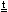 CaCO3 CaO + CO22KClO3  2KCl + 3O2ЗамещенияА + ВС = АС + ВZn + 2HCl = ZnCl2 + H2CuSO4 + Fe = FeSO4 + Cu2NaI + Cl2 = 2NaCl + I2ОбменаАВ + СД = АД + СВBa(OH)2 + H2SO4 = BaSO4↓ + 2H2OAgNO3 + NaCl = AgCl↓+ NaNO3 CuCl2 + 2NaOH =2 NaCl + Cu(OH)2↓Cu2+ +2Cl- +2Na++2OH- =2Na++2Cl- +Cu(OH)2↓Cu2+ +2OH- = Cu(OH)2↓